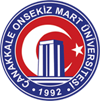 T.C.ÇANAKKALE ONSEKİZ MART ÜNİVERSİTESİSAĞLIK-KÜLTÜR VE SPOR DAİRE BAŞKANLIĞI2020 YILI(01.01.2020-31.12.2020 DÖNEMİ) BİRİM FAALİYET RAPORUT.C.ÇANAKKALE ONSEKİZ MART ÜNİVERSİTESİSağlık Kültür ve Spor Dairesi BaşkanlığıİÇİNDEKİLERI- GENEL BİLGİLER                                                                                     			             A- Misyon  ve VizyonB-Yetki, Görev ve Sorumluluklar			333D- İdareye İlişkin Bilgiler 		441- Fiziksel Yapı	4442- Örgüt Yapısı	3- Bilgi ve Teknolojik Kaynaklar	4- İnsan Kaynakları	5- Sunulan Hizmetler6-Yönetim ve İç Kontrol Sistemi	a-Satınalma Şube Müdürlüğü	b-Taşınır Kayıt Kontrol Birimi	           c-Kültür Şube Müdürlüğü	d-Spor Şube Müdürlüğü	e-Sağlık-Beslenme Şube Müdürlüğüf-Yazı İşleri Birimi-Gelen-Giden EvrakII- AMAÇ ve HEDEFLER	A- İdarenin  Amaç ve Hedefleri	       B- Temel Politikalar ve Öncelikler 	 	III- FAALİYETLERE İLİŞKİN BİLGİ VE DEĞERLENDİRMELER	IV-KURUMSAL KABİLİYET VE KAPASİTENİN DEĞERLENDİRİLMESİİdarenin Üstün Yönleriİdarenin İyileştirmeye Açık YönleriIV- SONUÇ	SAĞLIK-KÜLTÜR VE SPOR DAİRE BAŞKANLIĞITANITIM            Sağlık Kültür ve Spor Dairesi Başkanlığı; öğrencilerin sosyal, kültürel, danışma ve rehberlik ile spor ihtiyaçlarını karşılamayı, aynı zamanda eğitim-öğretimin desteklenmesi amacıyla bu alanda uygulama ve araştırmalar yaparak faaliyet alanında bulunan her konuda öğrencilerimize destek olmayı amaçlamaktadır.		Başkanlığımız Satınalma Şube Müdürlüğü, Kültür Şube Müdürlüğü, Spor Şube Müdürlüğü, Beslenme Şube Müdürlüğü, Yazı İşleri Birimi, Taşınır Birimi ile 8 ofiste faaliyetlerini sürdürmektedir. Ayrıca Gençlik Danışma Birimi, Psikolojik Danışmanlık Birimi ve ÇOMÜ Havuz Başkanlığımıza bağlı olarak faaliyetlerini sürdürmektedir.                        T.C.ÇANAKKALE ONSEKİZ MART ÜNİVERSİTESİ      Sağlık-Kültür ve Spor Dairesi BaşkanlığıSUNUMÇanakkale Onsekiz Mart Üniversitesi, içinde bulunduğu yörenin kaynaklarını dikkate alarak, ulusal ve uluslararası alanlarda eğitim - öğretim veren ve bilimsel araştırmalar yapan, bilimsel mükemmelliği ölçü alan bir araştırma ve eğitim kurumudur.	Üniversitemiz; bütünsel bir kimlik ile gerçekleştirdiği tüm çalışmalarda demokratik, laik, hukukun üstünlüğüne inanan, Atatürk’ün göstermiş olduğu pozitif bilim yolunda, sorumluluklarının bilincinde olarak yurt ve dünya sorunlarına duyarlı, barışçı, girişimci, üretken ve katılımcı bir yol izlemektedir.5467 Sayılı Yasa ile kurulan Üniversitemiz, hızlı bir gelişme süreci içinde bulunmaktadır. Bu kapsamda 2020 yılı bütçesinin sağladığı imkânlar dâhilinde mal ve hizmet alımları gerçekleştirilmiştir. 2020 yılı içinde öğrencilerimize sağlanan spor-kültür-eğitim faaliyetleri destekleri başta gelen alım kalemlerimizi oluşturmuştur. İhtiyaçların karşılanmasında ilgili mevzuat doğrultusunda saydamlığı, rekabeti, eşit muameleyi, güvenilirliği, gizliliği, kamuoyu denetimini sağlamaya özen gösterilmiş, ihtiyaçların uygun şartlarda ve zamanında karşılanmasına, kaynakların verimli kullanılmasına çalışılmıştır.İhtiyaçların sınırsız olmasına karşılık bütçe imkânlarının sınırlı olması, istenen hedeflere ulaşmada önemli bir engel oluşturmaktadır. Bu nedenle mevcut kaynakların verimli bir şekilde kullanılması başta gelen hedefimiz olmuştur.														Yüksel YILDIZ													Daire Başkanı                                                                   T.C.ÇANAKKALE ONSEKİZ MART ÜNİVERSİTESİSağlık Kültür ve Spor Dairesi BaşkanlığıI-GENEL BİLGİLERMisyon ve VizyonMisyon	Misyonumuz; üniversitemiz öğrencilerinin beden ve ruh sağlığının korunması, barınma, beslenme, çalışma, dinlenme ve ders dışı zamanlarını değerlendirme gibi sosyal ihtiyaçlarını karşılamak ve bu amaçla fiziki alanlar sağlamak ve bunlardan öğrencilerimizin en iyi şekilde yararlanmaları için gerekli önlemleri almaktır.Vizyon	Vizyonumuz; tüm öğrencilerimizin barınma, sağlık, beslenme ihtiyaçlarının tam olarak ve modern tesislerle karşılanmasını sağlamak. Üniversitemize öğrencilerimizin kampüs dışına çıkmadan tüm sosyal, kültürel ve spor faaliyetlerini karşılayacak olanaklar sunan bir üniversite haline getirmek. Sunduğu hizmet kalitesi ve modern tesisleri ile öğrencilerinin sadece akademik çalışmalara yönelmelerini sağlayan örnek ve çağdaş bir üniversite olmak. Mezunlarını sadece meslekleriyle değil, kültürel bilgi ve becerileriyle de çağdaş birer insan konumuna getirmek. Öğrencilerimizin ilgi alanlarına göre boş zamanlarını değerlendirme, yeni ilgi alanları kazanmalarına imkân sağlayarak yeteneklerinin ve kişiliklerinin sağlıklı bir şekilde gelişmelerine imkân verecek hizmetler sunmak. Öğrencilerimizi ruhsal ve bedensel sağlıklarına özen gösteren bireyler olarak yetiştirmek, birlikte düzenli ve disiplinli çalışma, dinlenme ve eğlenme alışkanlıkları kazanmalarını sağlayarak çağdaş bireyler olarak yetişmelerine katkıda bulunmak. Öğrencilerimizin Atatürkçü ve laik bireyler olarak yetişerek sosyal sorumluluk sahibi bireyler olmalarına yardımcı olmaktır.B-Yetki, Görev ve Sorumluluklar	Başkanlığımızın yetki ve sorumlulukları aşağıdaki gibi sıralanabilir:Üniversitenin ihtiyacı olan araç, gereç ve malzemelerin temini ve hizmetlerin alımı ile ilgili işleri yürütmek.Üniversitemiz yemekhanelerinde kalite ve hizmet standartlarını yükseltmek.Üniversitemiz konferans salonlarında yapılan etkinlikleri düzenlemek.Üniversitemizdeki sportif-kültürel faaliyetleri düzenlemek.Öğrenci Topluluklarının kurulmasına yardımcı olmak, aktif olarak yürütülmesini desteklemek, bu yönde ihtiyaçlarını karşılamak.Üst yönetim tarafından verilen diğer görevleri yapmak.C- İdareye İlişkin BilgilerFiziksel Yapı	Sağlık-Kültür ve Spor Daire Başkanlığı, Çanakkale Onsekiz Mart Üniversitesi Terzioğlu Yerleşkesi Rektörlük Binası B Blokta 6. Katta 10 ofiste faaliyetlerini sürdürmektedir.1.1-Ambar, Arşiv ve Atölye AlanlarıT.C.ÇANAKKALE ONSEKİZ MART ÜNİVERSİTESİSağlık-Kültür ve Spor Dairesi Başkanlığı2-   Örgüt Yapısı	Sağlık-Kültür ve Spor Daire Başkanlığı'nın örgüt şeması aşağıdaki gibidir:Bilgi ve Teknolojik Kaynaklar:4-İnsan Kaynakları:Başkanlığımız bünyesinde hizmet vermekte olan kadrolu personel ve işçilerin dağılımı aşağıdaki gibidir:5- Sunulan Hizmetler	Daire Başkanlığımız tarafından 2020 yılında sunulan hizmetler alt birimler bazında aşağıda belirtilmiştir:a.Satınalma Şube MüdürlüğüŞube Müdürlüğümüz Üniversitemiz Merkezi Yönetim Bütçesinden ilgili mali yıl boyunca bütçenin öngördüğü şekilde, kanun ve yönetmelikler çerçevesinde harcamalarını gerçekleştirmektedir. Tüm bu işlemler yapılırken bağlı kurumlarca yayınlanan genelge ve talimatlara uyulmaktadır. Şubemiz içinde bulunulan mali yılın bütçesinden genel yönetime ilişkin giderler ile Rektörlüğümüze bağlı birimlerin öğrencilerine yönelik beslenme, kültür ve spor faaliyetlerine ilişkin mal ve hizmet alımlarını yapmak, tüm harcamaların muhasebeleştirme ve tahakkuk işlerinden sorumludur. Tüm bu işlemler yapılırken ihtiyaçlar önceden ve doğru olarak tespit edilmekte, tedarik zinciri stratejisi ile mal-ürün ve hizmet temininde en uygun fiyatta ve yüksek kalitede mal ve hizmet almak, ihtiyaçları hizmetleri aksatmayacak şekilde karşılamak başlıca hedefimizdir. Başkanlığımız bütçesi altında bulunan harcama kalemlerinden öğrencilerimizin sosyal, kültürel ve sportif faaliyetleri ile ilgili ihtiyaçları ilgili Şube Müdürlükleri ile de iletişim kurularak satın alınmaktadır. Satınalma Şube Müdürlüğümüzce yürütülen işler;Üniversitemiz öğrencileri tarafından kurulan Öğrenci Topluklarının ihtiyaçlarını ödeneklerimiz dâhilinde karşılamak ve öğrencilerimize yaptıkları etkinliklerle ilgili olarak destek vermek,Rektörlüğümüze bağlı Fakülte, Yüksekokul, Enstitü, Meslek Yüksekokulları ve Daire Başkanlıklarının ihtiyaçları, öğrencilerimizin daha iyi şartlarda öğrenimlerini sürdürebilmeleri ve ihtiyaçlarını karşılayabilmeleri için Daire Başkanlığımızca ödenekler dahilinde karşılanmakta ve Şube Müdürlüğümüzce işlemleri takip edilmektedir.Başkanlığımızın bütçesi öğrenci harçlarından, stant (reklam) ve konferans salonları gelirlerinden oluşmaktadır. Bundan dolayı harcamalarımız öğrencilerimizin sağlık, kültür, spor faaliyetleri ve diğer cari harcamalar için yapılmaktadır.İhale, Doğrudan Temin ve Tahakkuk Servisi- Başkanlığımız bütçesinin hazırlanması,- Strateji Geliştirme Daire Başkanlığındaki Başkanlığımıza ait ödeneklerin, gelirlerin ve harcamaların takibi ve mutabakatı,- Satınalma Şube Müdürlüğünden gelen satınalma işlemi yapılmış harcamaların ödeme evraklarının muhasebeleştirilmesi ve evrakların düzenli olarak ve doğru bir şekilde Strateji Daire Başkanlığına gönderilmesi, 	 	- Mali konularda istenen raporları hazırlamak,- Vizeli ve sürekli işçilerin, kısmi zamanlı çalışan öğrencilerin ücret bordrolarının hazırlanması,- SSK giriş ve çıkışlarının takibi, internet üzerinden SSK aylık pirim bildirgelerinin sigortaya verilmesi,- Öğrenci Katkı iadeleri ve Kısmi Zamanlı Öğrenciler ile ilgili işlemleri yapmak,- Avans işlemlerini yürütmek,- 2020-2021 Eğitim Öğretim Dönemi içerisinde 280 öğrencimiz Kısmi Zamanlı olarak çalışmıştır.Başkanlığımız doğrudan temin ve tahakkuk servisinin görevleri;  Öğrenci ve Başkanlığımız kadrosunda görev yapan personelimizin yurtiçi geçici görev yolluklarına ilişkin evrakları düzenlemek. Başkanlığımızın bütçesi öğrenci harçlarından ve öğrencilerin faaliyetlerinden doğan gelirlerden oluşmuştur. Bundan dolayı harcamalarımız öğrencilerimizin sağlık, kültür, spor faaliyetleri ve diğer cari harcamalar için yapılmıştır.Aşağıdaki tabloda 31.12.2020 tarihi itibariyle ödeneklerimiz ve yapılan satın alma işlemleri yer almaktadır.Doğrudan Temin 22-a ve Kamu İhale Tebliği 3. Madde 3.3 Bendi ile yapılan alımlarYolluklar, Kısmi Zamanlı Öğrenci ve İşçi Maaşlarıb-Taşınır Kayıt Kontrol BirimiHarcama birimince edinilen taşınırlarda muayene ve kabulü yapılanları cins ve niteliklerine göre sayarak, tartarak, ölçerek teslim almak, doğrudan tüketilmeyen ve kullanıma verilmeyen taşınırları sorumluluğundaki ambarlarda muhafaza etmek.Muayene ve kabul işlemi hemen yapılamayan taşınırları kontrol ederek teslim almak, bunların kesin kabulü yapılmadan kullanıma verilmesini önlemek.Taşınırların giriş ve çıkışına ilişkin kayıtları tutmak, bunlara ilişkin belge ve cetvelleri düzenlemek, taşınır yönetim hesap cetvellerini konsolide görevlisine göndermek.Tüketime veya kullanıma verilmesi uygun görülen taşınırları ilgililere teslim etmek.Taşınırların yangına, ıslanmaya, bozulmaya, çalınmaya ve benzeri tehlikelere karşı korunması için gerekli tedbirleri almak ve alınmasını sağlamak.Ambarda çalınma veya olağanüstü nedenlerden dolayı meydana gelen azalmaları harcama yetkilisine bildirmek.Ambar sayımını ve stok kontrolünü yapmak, harcama yetkilisince belirlenen asgari stok seviyesinin altına düşen taşınırları harcama yetkilisine bildirmek.Kullanımda bulunan dayanıklı taşınırları bulundukları yerde kontrol etmek, sayımlarını yapmak ve yaptırmak.Harcama biriminin malzeme ihtiyaç planlamasının yapılmasına yardımcı olmak.Kayıtlarını tuttuğu taşınırların yönetim hesabını hazırlamak ve harcama yetkilisine sunmak.c- Kültür Şube MüdürlüğüDaire Başkanlığımıza bağlı 156 adet topluluk bulunmaktadır.01.01.2020-31.12.2020 tarihleri arasında Üniversitemiz Öğrenci Topluluklarının yapmış olduğu etkinlik sayısı 16’dir. Başkanlığımıza bağlı Öğrenci Konseyi Etkinlikleri sayısı 2’dir.Sksd Başkanlığının 01.01.2020-31.12.2020 Tarihleri Arasındaki Spor, Kültür ve Sanat EtkinlikleriÜniversitemiz bünyesinde; çok sayıda yerel, ulusal, uluslararası kongre, sempozyum, çalıştay ve panellerin düzenlendiği salonlarımız mevcuttur.  Troia Kültür Merkezi, Terzioğlu Kampüsünde, İlahiyat Fakültesi İÇDAŞ Kongre Merkezi Çanakkale Şehitleri Yerleşkesinde hizmet vermektedir.Troia Kültür Merkezi: 1 adet büyük (550 kişi kapasiteli) ve 4 adet küçük (150 kişi kapasiteli) salonlarıyla hizmet vermektedir. Kültür Merkezimiz merkezi ısıtma - soğutma sistemli ve her türlü teknik alt yapıyla donatılmıştır. İÇDAŞ Kongre Merkezi: 1200 kişilik kapasitesiyle hizmet vermektedir. Kongre Merkezi çok amaçlı salon olup, merkezi ısıtma - soğutma sistemli ve her türlü teknik alt yapıyla donatılmıştır.Ayrıca, Çanakkale bünyesinde yeterli kapasiteye sahip alternatif salonların bulunmaması nedeniyle, Üniversitemiz salonları diğer Kamu Kuruluşlarının ve Çanakkale halkının kullanımına sunulmaktadır.Üniversitemiz Etkinlik Merkezlerimizde 01.01.2020-31.12.2020 tarihleri arası gerçekleştirilen etkinlikler ve salon kullanım durumu;Üniversitemiz Konferans Salonlarında ve Üniversitemiz Öğrenci Toplulukları tarafından gerçekleştirilen faaliyetlerin türü ve sayısı	d-Spor Şube MüdürlüğüMüdürlüğümüzün amaç ve hedefleri; Üniversitemiz Kalite Politikası ve Kalite Yönetim Sistemi çerçevesinde, Üniversite Sporları Federasyonunun düzenlediği müsabakalara katılımı sağlamak, üniversite içi spor etkinlikleri işlemlerini yürütmek, öğrencilerimizin beden ve ruh sağlıklarını korumak ve topluma yararlı bireyler haline getirmek amacıyla spor alanlarında başarılı olmaları için gerekli alt yapıyı hazırlamak, sunulan hizmetlerle öğrencilerimizin, personelimizin ve hizmet alanlarımızın memnuniyetini en üst seviyeye çıkarmak ve hizmet alanları açısından öğrenci/personel odaklı olmaktır. Spor Şube Müdürlüğümüzce yürütülen işler; Üniversitelerarası spor müsabakalarına katılımı sağlamak,Fakülte/MYO/Yüksekokullarımızda görev yapan öğretim elemanlarımızdan branşları uygun olanları Rektörlük onayı ile görevlendirmek ve ilgili yerlere bildirmek, Katılacak takımlarımızın oluşturulması için gerekli duyuruları yapmak, çalışmaları için gerekli malzeme ve saha desteğini vermek,Üniversite Sporları Federasyonunun belirlediği yarışma takvimine göre müsabakalara katılım için gerekli olan malzemeleri temin etmek,Rektörlük onayı, araç tahsisi ve izin yazılarını yazmak, konaklamaları için otel rezervasyonları yapmak, Üniversite Sporları Federasyon Başkanlığı ile gerekli yazışmaları yapmak, teknik toplantılar için fiziki mekân ve ikram için hazırlık yapmak, düzenlenecek turnuva için afiş, broşür ve davetiyelerin hazırlanarak ilgili yerlere asılmasını sağlamak, duyurusunu yapmak, Güvenlik, sağlık ekibi ve bilgilendirme amacı ile Valilik, Gençlik Spor İl Müdürlüğü ve Emniyet Müdürlüğü ile gerekli yazışmaları yapmak.e. Beslenme Şube Müdürlüğü* Personeli: Daire Başkanlığımızda bulunan şubede; Uzman Diyetisyen olan Şube Müdürü ile yazı işleri memuru görev yapmaktadır. Şubeye bağlı olarak; merkez yerleşkelerde yer alan yemekhanelerde toplam altı yemekhane sorumlusu çalışmaktadır.Pandemi dolayısıyla Daire Başkanlığımız ve aktif olan tek yemekhane olan ÖSEM personeli hariç olmak üzere diğer personeller başka birimlerde geçici olarak istihdam etmektedir.Uzm. Diyetisyen Tuğba ÖLMEZ			T. Şube MüdürüBilg. İşl. Pınar ÇETİN				Yazı İşleri MemuruGıda Müh. Onur Emre UZUNOĞLU		ÖSEM Yemekhanesi SorumlusuGıda Tek. Eda AKAT BAŞARAN			Anafartalar Yemekhanesi SorumlusuServet YILMAZ					İlahiyat Yemekhanesi SorumlusuNeşe YILMAZ					Teknik Bilimler MYO Yemekhanesi SorumlusuAyhan SARI						Yamaç Yemekhanesi Sorumlusu + ÇOMÜKART Dolum GörevlisiGökhan KIZILCIK					Rektörlük Yemekhanesi Sorumlusu + ÇOMÜKART Dolum Görevlisi* Görevi: Öğrenci ve personelimize üniversitemizin yemekhanelerinde sunulan yemek hizmetinin organizasyonunu sağlamak, kontrol ve denetimini yapmak, oluşabilecek sorun ve şikâyetlere çözüm bulmak, yeni açılacak olan yemekhaneleri planlamak ve kurmak, var olan yemekhanelerde iyileştirici düzenlemeler yapmak, memnuniyet arttırıcı faaliyetler planlamak ve uygulamak/uygulatmaktır.* Yemek Hizmeti: Yemek İhalesi: Tüm yemekhanelerimizde güz ve bahar dönemlerinde öğle ve akşam yemeği ile ara ve yaz dönemlerinde sadece öğle yemeği olan; malzeme dâhil taşımalı yemek pişirme, dağıtıma, yemek servisi ve yemek servisi sonrası temizlik hizmetleri işi için ihale hazırlanmaktadır. Yemek hizmeti bu ihaleyi kazanan ve karşılıklı sözleşme imzalanan özel yemek firması ile yapılmaktadır.Merkez Yerleşkeler, Biga, Çan, Bayramiç, Yenice, Ezine, Ayvacık, Lapseki ve Gelibolu’da bulunan yemekhanelerimiz ile Gökçeada’da bulunan yemekhanemizde öğrenci ve personelimize verilmek üzere 2020 yılı yemek hizmeti alımı için iki ayrı ihale yapılmıştır. Bu ihalelere göre Üniversitemiz merkez ve tüm ilçelerdeki (Gökçeada hariç) yemek hizmeti; bir öğün için 9,13 + KDV TL bedeli ile Karabük menşeli olan Ahmet MISIRLI-Ertem Yemek Fabrikası ve Gökçeada’daki yemek hizmeti; bir öğün için 12,00 + KDV TL bedeli ile Çanakkale/Biga menşeli Sebahattin BOZTEPE-GYF Yemek Fabrikası tarafından yapılmaktadır.Pandemi dolayısıyla öğrenci ve personeli için 2020 yılı içerisinde yemek hizmetlerinin karşılanması amacıyla taşımalı servise hazır yemek hizmeti alım işine ait Ertem Yemek Fabrikası-Ahmet Mısırlı ile yapılan ve 31.12.2020 tarihinde sona erecek olan sözleşme; firma talebine istinaden 23/10/2020 tarihli ve 2000165625 sayılı Rektörlük Oluru ile 30.04.2021 tarihine (120 gün) kadar uzatılmıştır. Bununla birlikte Gökçeada için yemek hizmeti işi sözleşme tarihi olan 31.12.2020 tarihinde bitmiş ve Sebahattin BOZTEPE-GYF Yemek Fabrikası talebi ile uzatılmamıştır. Buradaki hizmet için yayımlanacak genelgelerin hükümlerince yemekhanenin aktif olma durumuna göre planlama yapılmıştır. İşleyiş, Denetim, Kontrol: Firmanın gıda mühendisi ve firma yetkilisi ile Şube Müdürü Uzman Diyetisyen ile karşılıklı bilgi alışverişi (depo bilgisi, öğrenci/personel istekleri, pişirme teknikleri gibi) yaparak sadece öğle yemeği menüsü aylık olarak hazırlanmaktadır. Bu menü; Çanakkale Onsekiz Mart Üniversitesi resmî sitesinin ana sayfası (comu.edu.tr), yemekhanelerdeki duyuru panoları ve ÇOMÜKART telefon uygulamasından ilan edilmektedir. Hazırlanan öğün; yetişkin bireylerin günlük enerji ve besin gereksinmesinin 2,5/5’ini karşılayacak şekilde; ortalama 1200 – 1400 kcal ve 27 – protein içermektedir. Pandemi sebebi ile yemek menüsü 4 kap seçmesiz menüye dönüştürüşmüş olup porsiyonlanmış olarak vakumlu kaplarda servis edilmektedir. Ayrıca 23.11.2020 tarihinden itibaren “Gel-Al” hizmeti şeklinde verilmektedir. Firma; kendisine önceden bildirilen bu menüdeki yemekleri Çanakkale/Kepez bulunan kendilerine ait mutfaklarda hazırlayıp pişirmekte ve yemekhanelerimize taşıdıktan sonra yemek servisini yapmaktadır. Özellikle merkez ve ilçelerdeki yemek hizmetini veren firmanın bu iş için kullandığı mutfağı TSE’den alınmış son kabul tarihli “İş Yeri-Yemek fabrikaları ve toplu yemek mutfakları için kurallar” başlıklı TS 8985 belgesine sahiptir. Pandemi ile birlikte 30.10.2020 tarihli ve bir yıl geçerli olan TSE Covid-19 Güvenli Üretim Belgesi ve TSE Covid-19 Güvenli Hizmet Belgesi’ne sahiptir.Bu mutfak; Şube Müdürlüğümüzce rastgele gün ve saatlerde haftada en az iki kez denetlenip kontrol edilmektedir. Ayrıca “Çanakkale Onsekiz Mart Üniversitesi Mutfak ve Yemekhane Denetim Komisyonları Kuruluş ve İşleyiş Yönergesi”ne istinaden kurulan Mutfak ve Merkez Yemekhane Denetim Komisyonunca yılda en az iki kez olmak üzere denetim ve kontroller yapılmaktadır.Pandemi dolayısıyla yayımlanan genelgelerin hükümlerince 2020 yılı içinde yemekhanelerimizin aktif olma ve kapalı olma tarihleri şu şekildedir:01.Ocak.2020 – 23.Mart.2020: Tüm yemekhaneler aktif24.Mart.2020 – 31.Mayıs.2020: Tüm yemekhaneler kapalı01.Hairan.2020 – 23.Kasım.2020: ÖSEM Yemekhanesi aktif (Sadece öğle yemeği: 11:30-14:00)05.Ekim.2020 – 28.Ekim.2020: Biga İİBF Yemekhanesi aktif (Sadece öğle yemeği: 11:30-14:00)23.Kasım.2020 – 04.Aralık.2020: Rektörlük Yemekhanesinde “Gel-Al Hizmeti” (Sadece öğle yemeği: 11:30-14:00)23.Kasım.2020 – Hâlen devam etmektedir: ÖSEM Yemekhanesinde “Gel-Al Hizmeti” (Sadece öğle yemeği: 11:30-14:00)Merkez bulunan ve tek aktif olan ÖSEM Yemekhanesinde verilen yemek hizmeti; Sağlık Bakanlığı-Bilimsel Danışma Kurulunca yayımlanan “COVID-19 Salgın Yönetimi ve Çalışma Rehberi”ne uygun olarak tedbirler alınmış olup yemekhane sorumlularınca sürekli kontrol edilmektedir. Merkez ve ilçelerde bulunan tüm yemekhanelerde 01.Ocak.2020 – 31.Aralık.2020 tarihleri arasında 16.616 öğünü personel ve 102.239 öğünü öğrenci olmak üzere toplam 118.851 öğün tüketilmiştir. * Yemek Ücretleri ve Satışı: Yeni taşınan Diş Hekimliği Fakültesi yemekhanesi hariç tüm yemekhanelerimizde Bilgi İşlem Daire Başkanlığı’nın ÇOMÜKART Proje Geliştirme Ekibinin kurduğu turnike sistemi uygulanmaktadır. ÇOMÜKART sahibi olan öğrenci ve personelimiz; Kart Dolum Görevlisine ihtiyaç duymadan kendilerince dolum işlemlerini yapabilmeleri için Bilgi İşlem Dairesi Başkanlığının yürüttüğü kiosk cihazı kurulumu ÖSEM’de iki, Anafartalar Yerleşkesinde bir, İlahiyat Fakültesinde bir ve Biga İİBF’nde bir olmak üzere beş yemekhanede aktif hale getirilmiştir. Teknik Bilimler MYO için bir kiosk cihazı Güz Dönemi başlamadan önce kullanıma hazır hale getirilecektir. Diğer yemekhanelerde ise mevcut Kart Dolum Merkezlerinde yükleme yapılabilmektedir. Kart dolum işlemini yapan öğrenci ve personelimiz yemek ünitelerinin girişindeki turnikelere kartlarını okutup yemek hizmetinden faydalanmaktadır.ÇOMÜ Yönetim Kurulu Kararı ile 09 Ocak 2020 tarihinden itibaren geçerli olan yemek ücretleri aşağıdaki gibi uygulanmaktadır:* Mevcut Yemekhaneler: Merkez ve ilçelerde olmak üzere toplam 20 adet yemekhanemiz mevcuttur. İlgili bilgileri aşağıda listelenmiştir. Üniversitemizde “normal dönemde” günlük ortalama tüketilen öğün/yemek miktarı 7000 öğündür.* Beslenme Yardımı (Yemek Bursu): Kayıtlı öğrenci sayıları, bir yıl önceki sayılar ve bütçe imkânları dikkate alınarak tespit edilen ve maddi imkânı yeterli olmayan öğrencilerimizin yemekhanelerde günde bir öğün ücretsiz olarak yemek hizmetinden yararlanmaları sağlanmaktadır. Toplam 475 öğrencimize 2019-2020 Eğitim-Öğretim yılında yemek bursu verilmiş olup Pandemi sebebi ile “uzaktan eğitim” uygulamasına geçildiği için henüz 2020-2021 Eğitim-Öğretim yılı yemek bursu verilmemiştir. Yine de burslu öğrencilerimizin dönem sonu bursu kesilmemiş olup 01.Ocak.2020-31.Aralık.2020 tarihleri arasında ücretsiz olarak toplam 4.927 öğün tüketmiş olup bedeli Daire Başkanlığımızca karşılanmıştır.f.Yazı İşleri Birimi1 Şube Müdürü, 1 Şef ve 1 Bilgisayar İşletmeni ile faaliyetlerini sürdürmektedir. Gelen, giden evrak işlemleri, Personel izin ve sağlık raporlarının takibi,Başkanlık Web Sitesinin düzenlenmesi, güncellenmesi, takibi,Beslenme Yardımının birimlere göre dağılımının yapılması ve yazışmalarının takibi (Beslenme Yardımı: Kayıtlı öğrenci sayıları, bir yıl önceki sayılar ve bütçe imkânları dikkate alınarak tespit edilen ve maddi imkânları yeterli olmayan öğrencilerimizin yemekhanelerde günde 1 öğün ücretsiz olarak yemek hizmetinden yararlanmaları sağlanmaktadır. Diğer birimlerden gelen dilek ve şikayet yazışmalarının  takibini yaparak Genel Sekreterliğe bildirmek,Birim Faaliyet ve Brifing Raporlarının,İç Kontrol Eylem Planının, Kalite Güvencesi Raporlarının ve diğer raporların hazırlanması,Tüm Başkanlık yazışmaları Yazı İşleri Birimi tarafından yürütülmektedir.II- AMAÇ VE HEDEFLERİdarenin Amaç ve HedefleriÖğrenci kulüplerinin çeşitli alanlarda (sanat-spor vb.) açılmasını sağlayarak, aktif olarak yürütülmesini desteklemek.Öğrencilerin tüm ilgi ve becerilerine hitap eden sportif faaliyetleri Üniversitemiz bünyesine katmak.Kültürel ve sportif faaliyetlere tüm öğrencilerin azami katılımını sağlamak.Engelli öğrencilerimiz ve personelimizin işlerini kolaylaştırıcı çalışmalar yapmak.Üniversitemiz yemekhanelerinde kalite ve hizmet standartlarını yükseltmek.B- Temel Politikalar ve ÖnceliklerGenel amacımız; üniversitemiz öğrencilerinin beden ve ruh sağlığının korunması, barınma, beslenme, çalışma, dinlenme ve ders dışı zamanlarını değerlendirme gibi sosyal ihtiyaçlarını en iyi şekilde karşılamaktır.III-FAALİYETLERE İLİŞKİN BİLGİ VE DEĞERLENDİRMELERKültür- Spor Şube Müdürlüğü; Yapılan Kültürel-sosyal-sportif faaliyetlerle hem üniversitemiz öğrencilerine ve personeline, hem de şehir ile kaynaşmaya yönelik tüm etkinliklerde kaliteli hizmet verildiği ve memnuniyet düzeyinin yüksek olduğu düşünülmektedir.Beslenme Şube Müdürlüğü; Merkez ve ilçelerimizde bulunan okullarda yüzde 90 memnuniyet sağlandığı düşünülmektedir.IV-KURUMSAL KABİLİYET VE KAPASİTENİN DEĞERLENDİRİLMESİA-İdarenin Üstün YönleriÖğrenci odaklı çalışılması.Öğrencilerimize barınma, beslenme, çalışma, dinlenme ve ders dışı zamanların değerlendirilmesi gibi sosyal imkânları karşılama ve bu amaçla fiziki alanlar sağlama imkânları yaratması.Bünyesinde 1 (bir) psikolog ve 1 (bir) psikolojik danışman bulundurması.Gençlik Danışma biriminin olması.Kısmi zamanlı öğrenci çalıştırma imkanının olması.Öğrencilere beslenme bursu sağlanması.Spor ve kültür alanında sistemli çalışma sonucu ülke içi başarılarının olması.Öğrenci Toplulukları ile Sivil Toplum Kuruluşları arasında işbirliğine aracılık ederek Üniversitemizin halka ve şehre açılımını sağlaması.Konferans Salonları ile diğer kurumlara ve şehrimize katkı sağlaması.Öğrenci Toplulukları etkinliklerinin çeşitliliği nedeniyle öğrencilerin kötü alışkanlıklara yönelmesinin önlenmesi.Başkanlığımız organizasyonu ile gerçekleştirilen Bahar Şenlikleri sayesinde Üniversitemiz ile Şehrimizin bütünleşmesine katkı sağlanmaktadır. İdarenin İyileştirmeye Açık Yönleri:Etkinlik yapılacak mekânların yetersizliği,Üniversitemiz Kampüslerinin dağınık olması nedeniyle birimimiz tarafından düzenlenen kültürel ve sportif faaliyetlerde yeterince hizmet verilememektedir. Yapılan etkinliklerde tüm kampüslerden (ilçeler) merkez kampüse ulaşımın sağlanması maliyetinin yüksek olması nedeniyle tüm öğrencilerimiz bu tür olanaklardan faydalanamamaktadır.Başkanlığımıza bağlı birimlerin geniş bir yelpazede olmasından dolayı personel sayısı yetersiz kalmaktadır.Genel amacımız; Üniversitemiz öğrencilerinin beden ve ruh sağlığının korunması, barınma, beslenme, çalışma, dinlenme ve ders dışı zamanlarını değerlendirme gibi sosyal ihtiyaçlarını en iyi şekilde karşılamaktır. Tüm bunları uygulamaya geçirmek amacıyla Başkanlığımız öğrenci topluluklarının faaliyetlerine bütçe imkânları doğrultusunda destek vermekte, çeşitli alanlarda Öğrenci Kulüplerinin açılmasını sağlayarak aktif olarak yürütülmesini desteklemektedir. Başkanlığımız ile özdeşleşen Spor ve Bahar Şenlikleri ile tüm öğrencilerimizin kültürel ve sportif etkinliklere azami katılımları sağlanmaktadır. Engelsiz Öğrenci Birimi engelli personel ve öğrencilerimizin kampüs içerisinde yaşamlarını kolaylaştıracak çalışmalar yapmakta ve destek vermektedir. Gençlik Danışma Birimimiz kadrosunda görev yapan personelimiz öğrencilerimize her türlü rehberlik ve psikolojik destek sağlamaktadır.Akıllı Kart Sistemi (Başkanlığımıza bağlı kart dolum noktalarında kullanılmaktadır.) KİOSK Cihazı (Öğrenciler bu cihazla yemek kartlarını personel olmadan doldurabilmektedirler.) ÖSEM’ de 2, Çanakkale Şehitleri Yerleşkesi Yemekhanesi’ nde, Anafartalar Yemekhanesi’ nde ve Biga İktisadi ve İdari Bilimler Fakültesi’nde KIOSK Cihazı aktif olarak hizmet vermektedir. En kısa zamanda diğer yemekhanelerimizde de kullanılmaya başlanacaktır.IV – SONUÇİhtiyaç duyulan ulaşım, teknik donanım, fiziki mekân ve personel yetersizliği gibi ihtiyaçların üniversitemiz desteği ile giderilmesi halinde Dairemiz ekip ve takım ruhu ile yapılan tüm faaliyetlerde Üniversitemiz öğrenci ve personeline gerekli tüm hizmetleri en üst seviyede sunabilecektir.Sayısı(Adet)Kapalı Alanı(m2)Kullanan Sayısı (Kişi)Servis8120021Toplantı Salonu(Troia Kültür Merkezi)4-150’şer kişilikSeminer Salonu (İÇDAŞ Kongre Merkezi)	2-50’şer kişilikYEMEKHANELER5ÖSEM Yemekhanesi180 Personel + 896 Öğrenci KapasiteliÇanakkale Şehitleri Yerleşkesi Yemekhanesi290 KişilikAnafartalar Yerleşkesi Yemekhanesi100 Personel+300 Öğrenci Kapasiteli400 KişilikRektörlük Yemekhanesi50 KişilikTeknik-Sosyal Bilimler MYO Yemekhanesi166 KişilikYamaç Yemekhanesi149 KişilikKONFERANS SALONLARI3Troia  Kültür Merkezi-512 kişilikİÇDAŞ Kongre Merkezi-1200 kişilikMevlana Sanat Merkezi-80 kişilikSayısı(Adet)Alanı(m2)Ambar2-Arşiv2-Atölye--Daire BaşkanıYüksel YILDIZDaire BaşkanıYüksel YILDIZDaire BaşkanıYüksel YILDIZDaire BaşkanıYüksel YILDIZSekreterSelda ER (4/D Personel)SekreterSelda ER (4/D Personel)SekreterSelda ER (4/D Personel)SekreterSelda ER (4/D Personel)Yazı İşleri BirimiDeniz CANITEZ (Şube Müdürü)Özlem TURAN (Şef)Pınar ÇETİN (Bilg.İşlt)Taşınır Kayıt Kontrol BirimiEnver ÇETİN (Şube Müdürü)Gökhan KIZILCIK.(Yrd. Hizm.)Emel YAMAN (4/D Tem. Pers.)Arşiv BirimiPınar ÇETİN (Bilg.İşlet.Selda ER (4/D Personel)Kültür Şube MüdürlüğüDeniz CANITEZ (Şube Müdürü)Nurten MORGÜL (Bilg. İşl.)Berçem ABUL GÜMÜŞ (4/D Pers)PDR Birimi ve ÇOMÜ KreşSerdar TOPAL (Psikolog –PDR Bir.)Cumhur ÇIRNAZ (Öğr.Gör.-PDR Bir)Elif YALÇIN (Bilg. İşlet.-Kreş)Fatma GÜR ( Bilg. İşlet.-Kreş)Nihal KARABULGU (4/B Pers.-Kreş)Bahar ERDOĞAN (4/D Pers. Kreş)Aslı KOCAMAN (4/D Pers. Kreş)Canan DENİZ (4/D Tem. Pers. Kreş)Şule Bilgin ÇETİN(4/D Tem. Pers. Kreş)Ön Mali Kontrol  ve Satın AlmaEnver ÇETİN (Şube Müdürü)İsmail YILMAZ (Şef)Jale CAN (Bilg.İşl.)Özlem TUNA (Bilg.İşlt.)Burak SİNAN (Bilg.İşl.)Mert ALKAN (Bilg.İşl.)Buket AKKOYUN (4/B Personel)Devrim ÇİÇEK (4/D Personel)Spor Şube Müd.Enver ÇETİN (Şube Müdürü)M.Okan ALKAN (Vizeli İşçi)Nesrin YİĞİT (Bilg.İşl.)ÖSEM ve SalonlarHalil İbrahim BOZKURT (Şube Müdürü.-ÖSEM)Hilal PENBEK (4/D ÖSEM Temizlik Pers.)Emre KUTLU (4/D ÖSEM Temizlik Pers.)Özcan ÖZKAN (Bilg.İşl.-İÇDAŞ)Orhan AKYOL (Tekniker-İÇDAŞ)Cengiz DİKİCİ (Vizeli İşçi-İÇDAŞ)Ayşe ŞEN (4/D Temizlik-İÇDAŞ )Necip Engin DOKUZ (4/D Temizlik-İÇDAŞ)Erdem SÖNMEZ (4/D Temizlik-İÇDAŞNadir AYHAN (Teknisyen-Troia)Tamer BİLİK( 4-D Personel-Troia)Gönül ÖREN (4/D Temizlik-Troia)Mustafa AKAY (4/D Temizlik-Troia)Ali TAŞ (4/D TemizlikMevlana Sanat Evi)ÇOMÜ HavuzYaşar TUTUŞ (Teknisyen)Neslican KATRA (4/D Pers.-Cankurtaran)Neşe YİĞİT ÖZEN (4/D Pers.Cankurtaran)Beslenme ŞubeTuğba ÖLMEZ (Diyetisyen)Onur Emre UZUNOĞLU (Gıda Müh.)Ayhan SARI (Teknisyen)Servet YILMAZ (Vizeli İşçi)Hasan Basri Yılmaz (Bilg.İşl.-Kart Dolum)Eda AKAT BAŞARAN(4/D Gıda Tek.)Başkanlığımız Teknolojik Cihazlar (Bağlı Birimler Dahil Toplam Sayılar)Başkanlığımız Teknolojik Cihazlar (Bağlı Birimler Dahil Toplam Sayılar)Masaüstü Bilgisayar45Dizüstü Bilgisayar20Tablet Bilgisayar Sayısı3Yazıcılar18Televizyonlar13Kameralar1Tarayıcılar1Sabit Kameralar49Projektörler26Fotoğraf Makineleri2Klimalar62Fotokopi Makineleri3Telefon Cihaz Sayısı43Telefon Hat Sayısı2Faks Cihaz Sayısı3Fax Hat Sayısı2Hizmet BirimiPersonel SayısıDaire Başkanı1Şube Müdürü2Şef2Bilgisayar İşletmeni124-B Sözleşmeli Memur2Diyetisyen1Gıda Mühendisi1Öğretim Görevlisi1Psikolog1Tekniker1Teknisyen34-D Sürekli İşçi21Yardımcı Hizmetli1Vizeli İşçi2ALIM TÜRÜ2020 TUTARIMal Alımı118.805,58Hizmet Alımı2.436,48Gayrimenkul Bakım ve Onarım Giderleri83.747,40ALIM TÜRÜ2020 TUTARIYolluklar18.073,40İşçi Maaşları1.667.722,83Kısmi Zamanlı Öğrenci Maaşları115.500,0031 ARALIK 202031 ARALIK 202031 ARALIK 202031 ARALIK 202031 ARALIK 202031 ARALIK 202031 ARALIK 202031 ARALIK 202031 ARALIK 202031 ARALIK 202031 ARALIK 202031 ARALIK 202031 ARALIK 202031 ARALIK 202031 ARALIK 202031 ARALIK 202031 ARALIK 202031 ARALIK 2020Harcama
 Kodu Harcame KalemiToplam Toplam EklenenToplamÖdenekToplamÖdenekToplamÖdenekTop. Serbest Top. Serbest Acılan Acılan Kullanılan Kullanılan Avans Avans Kalan ÖdenekKalan Ödenek03-03.2Öğrencilerin Beslenmelerine İlişkin Giderler4.163.000,004.163.000,000,000,000,004.163.000,004.163.000,001.345.000,001.345.000,001.344.998,781.344.998,781,221,22Toplam Öğrencilerin Beslenmelerine İlişkin Giderler4.163.000,004.163.000,000,000,000,004.163.000,004.163.000,001.345.000,001.345.000,001.344.998,781.344.998,780,000,001,221,2206-03.2Tüketime Yönelik Mal ve Malzeme Alımları 353.000,00353.000,000,000,000,00353.000,00353.000,000,000,0006-03.5Hizmet Alımları 82.000,0082.000,000,000,000,0082.000,0082.000,005.000,005.000,002.436,482.436,480,000,002.563,522.563,52Toplam Öğrencilerin Kültür ve Spor Giderleri 435.000,00435.000,000,000,000,00435.000,00435.000,005.000,005.000,002.436,482.436,480,000,002.563,522.563,5207.01.1Memurlar163.000,00163.000,00163.000,00163.000,0020.000,0020.000,0020.000,0020.000,0007-01.3İşçiler 1.598.000,001.598.000,001.598.000,001.598.000,001.748.000,001.748.000,001.667.722,831.667.722,8380.277,1780.277,1707-01.4Kısmi Zamanlı Öğrenciler 722.000,00722.000,000,000,000,00722.000,00722.000,00137.000,00137.000,00115.500,00115.500,0021.500,0021.500,00Toplam Personel Giderleri 2.483.000,02.483.000,00,000,000,002.483.000,002.483.000,001.905.000,001.905.000,001.783.222,831.783.222,830,000,00121.777,17121.777,1707.02.1Memurlar16.000,0016.000,0016.000,0016.000,002.000,002.000,002.000,002.000,0007-02.3İşçiler  Sigorta Ödemeleri349.000,00349.000,00349.000,00349.000,00306.000,00306.000,00298.503,00298.503,007.497,007.497,0007-02.4Staj Yapan Öğrencilerin SGK Ödemesi389.000,00389.000,00389.000,00389.000,00115.000,00115.000,00100.412,42100.412,4214.587,5814.587,58Toplam Sosyal Güvenlik Kurumlarına Devlet Primi Giderleri 754.000,00754.000,000,000,000,00754.000,00754.000,00423.000,00423.000,00398.915,42398.915,420,000,0024.084,5824.084,5807-03.2Tüketime Yönelik Mal ve Malzeme Alımları 719.000,00719.000,00719.000,00719.000,00140.000,00140.000,00118.805,58118.805,580,000,0021.194,4221.194,4207-03.3*Yolluklar 212.000,00212.000,00212.000,00212.000,0030.000,0030.000,0018.073,4018.073,400,000,0011.926,6011.926,6007-03.5 *Hizmet Alımları 208.000,00208.000,00208.000,00208.000,005.000,005.000,000,000,005.000,005.000,0007-03.7Menkul, Mal, Gayrimenkul Hak Alım, Bakım ve Onarım Giderleri 431.000,00431.000,00431.000,00431.000,00110.000,00110.000,0083.747,4083.747,400,000,0026.252,6026.252,6007-03.8Gayrimenkul Mal Bakım ve Onarım Giderleri 114.000,00114.000,00114.000,00114.000,000,000,00Toplam Diğer Giderler 1.684.000,001.684.000,000,000,000,001.684.000,001.684.000,00285.000,00285.000,00220.626,38220.626,380,000,0064.373,6264.373,6207-06.1Mamul Mal Alımları 0,000,000,000,000,000,0007-06.7Gayrimenkul Büyük Onarım Giderleri 0,000,000,000,000,000,00Toplam Sermaye Giderleri0,000,000,000,000,000,000,000,000,000,000,000,000,000,000,009.519.000,009.519.000,000,000,000,000,009.519.000,009.519.000,003.963.000,003.963.000,003.750.199,893.750.199,890,000,00212.800,11212.800,1106-03.2Akaryakıt giderleri, içeçek alımları, diğer yiyecek, içecek ve yemek alımları, spor  malzeme alımları, tören malzeme alımları, diğer giyim kuşam alımları Akaryakıt giderleri, içeçek alımları, diğer yiyecek, içecek ve yemek alımları, spor  malzeme alımları, tören malzeme alımları, diğer giyim kuşam alımları Akaryakıt giderleri, içeçek alımları, diğer yiyecek, içecek ve yemek alımları, spor  malzeme alımları, tören malzeme alımları, diğer giyim kuşam alımları Akaryakıt giderleri, içeçek alımları, diğer yiyecek, içecek ve yemek alımları, spor  malzeme alımları, tören malzeme alımları, diğer giyim kuşam alımları Akaryakıt giderleri, içeçek alımları, diğer yiyecek, içecek ve yemek alımları, spor  malzeme alımları, tören malzeme alımları, diğer giyim kuşam alımları Akaryakıt giderleri, içeçek alımları, diğer yiyecek, içecek ve yemek alımları, spor  malzeme alımları, tören malzeme alımları, diğer giyim kuşam alımları Akaryakıt giderleri, içeçek alımları, diğer yiyecek, içecek ve yemek alımları, spor  malzeme alımları, tören malzeme alımları, diğer giyim kuşam alımları Akaryakıt giderleri, içeçek alımları, diğer yiyecek, içecek ve yemek alımları, spor  malzeme alımları, tören malzeme alımları, diğer giyim kuşam alımları Akaryakıt giderleri, içeçek alımları, diğer yiyecek, içecek ve yemek alımları, spor  malzeme alımları, tören malzeme alımları, diğer giyim kuşam alımları Akaryakıt giderleri, içeçek alımları, diğer yiyecek, içecek ve yemek alımları, spor  malzeme alımları, tören malzeme alımları, diğer giyim kuşam alımları Akaryakıt giderleri, içeçek alımları, diğer yiyecek, içecek ve yemek alımları, spor  malzeme alımları, tören malzeme alımları, diğer giyim kuşam alımları Akaryakıt giderleri, içeçek alımları, diğer yiyecek, içecek ve yemek alımları, spor  malzeme alımları, tören malzeme alımları, diğer giyim kuşam alımları Akaryakıt giderleri, içeçek alımları, diğer yiyecek, içecek ve yemek alımları, spor  malzeme alımları, tören malzeme alımları, diğer giyim kuşam alımları Akaryakıt giderleri, içeçek alımları, diğer yiyecek, içecek ve yemek alımları, spor  malzeme alımları, tören malzeme alımları, diğer giyim kuşam alımları Akaryakıt giderleri, içeçek alımları, diğer yiyecek, içecek ve yemek alımları, spor  malzeme alımları, tören malzeme alımları, diğer giyim kuşam alımları Akaryakıt giderleri, içeçek alımları, diğer yiyecek, içecek ve yemek alımları, spor  malzeme alımları, tören malzeme alımları, diğer giyim kuşam alımları Akaryakıt giderleri, içeçek alımları, diğer yiyecek, içecek ve yemek alımları, spor  malzeme alımları, tören malzeme alımları, diğer giyim kuşam alımları 06-03.5Yolcu taşıma giderleri, yük taşıma giderleri, taşıt kiralama giderleri, diğer hizmet alımlarıYolcu taşıma giderleri, yük taşıma giderleri, taşıt kiralama giderleri, diğer hizmet alımlarıYolcu taşıma giderleri, yük taşıma giderleri, taşıt kiralama giderleri, diğer hizmet alımlarıYolcu taşıma giderleri, yük taşıma giderleri, taşıt kiralama giderleri, diğer hizmet alımlarıYolcu taşıma giderleri, yük taşıma giderleri, taşıt kiralama giderleri, diğer hizmet alımlarıYolcu taşıma giderleri, yük taşıma giderleri, taşıt kiralama giderleri, diğer hizmet alımlarıYolcu taşıma giderleri, yük taşıma giderleri, taşıt kiralama giderleri, diğer hizmet alımlarıYolcu taşıma giderleri, yük taşıma giderleri, taşıt kiralama giderleri, diğer hizmet alımlarıYolcu taşıma giderleri, yük taşıma giderleri, taşıt kiralama giderleri, diğer hizmet alımlarıYolcu taşıma giderleri, yük taşıma giderleri, taşıt kiralama giderleri, diğer hizmet alımlarıYolcu taşıma giderleri, yük taşıma giderleri, taşıt kiralama giderleri, diğer hizmet alımlarıYolcu taşıma giderleri, yük taşıma giderleri, taşıt kiralama giderleri, diğer hizmet alımlarıYolcu taşıma giderleri, yük taşıma giderleri, taşıt kiralama giderleri, diğer hizmet alımlarıYolcu taşıma giderleri, yük taşıma giderleri, taşıt kiralama giderleri, diğer hizmet alımlarıYolcu taşıma giderleri, yük taşıma giderleri, taşıt kiralama giderleri, diğer hizmet alımlarıYolcu taşıma giderleri, yük taşıma giderleri, taşıt kiralama giderleri, diğer hizmet alımlarıYolcu taşıma giderleri, yük taşıma giderleri, taşıt kiralama giderleri, diğer hizmet alımları06-03.6Temsil, ağırlama, tören, fuar organizasyon giderleriTemsil, ağırlama, tören, fuar organizasyon giderleriTemsil, ağırlama, tören, fuar organizasyon giderleriTemsil, ağırlama, tören, fuar organizasyon giderleriTemsil, ağırlama, tören, fuar organizasyon giderleriTemsil, ağırlama, tören, fuar organizasyon giderleriTemsil, ağırlama, tören, fuar organizasyon giderleriTemsil, ağırlama, tören, fuar organizasyon giderleriTemsil, ağırlama, tören, fuar organizasyon giderleriTemsil, ağırlama, tören, fuar organizasyon giderleriTemsil, ağırlama, tören, fuar organizasyon giderleriTemsil, ağırlama, tören, fuar organizasyon giderleriTemsil, ağırlama, tören, fuar organizasyon giderleriTemsil, ağırlama, tören, fuar organizasyon giderleriTemsil, ağırlama, tören, fuar organizasyon giderleriTemsil, ağırlama, tören, fuar organizasyon giderleriTemsil, ağırlama, tören, fuar organizasyon giderleri07-03.2Kırtasiye alımları, baskı ve cilt giderleri, temizlik malzeme giderleri, yakacak alımları, elektirik alımları, labaratuar,  kimya malz. ve temizlik malz alımlarıKırtasiye alımları, baskı ve cilt giderleri, temizlik malzeme giderleri, yakacak alımları, elektirik alımları, labaratuar,  kimya malz. ve temizlik malz alımlarıKırtasiye alımları, baskı ve cilt giderleri, temizlik malzeme giderleri, yakacak alımları, elektirik alımları, labaratuar,  kimya malz. ve temizlik malz alımlarıKırtasiye alımları, baskı ve cilt giderleri, temizlik malzeme giderleri, yakacak alımları, elektirik alımları, labaratuar,  kimya malz. ve temizlik malz alımlarıKırtasiye alımları, baskı ve cilt giderleri, temizlik malzeme giderleri, yakacak alımları, elektirik alımları, labaratuar,  kimya malz. ve temizlik malz alımlarıKırtasiye alımları, baskı ve cilt giderleri, temizlik malzeme giderleri, yakacak alımları, elektirik alımları, labaratuar,  kimya malz. ve temizlik malz alımlarıKırtasiye alımları, baskı ve cilt giderleri, temizlik malzeme giderleri, yakacak alımları, elektirik alımları, labaratuar,  kimya malz. ve temizlik malz alımlarıKırtasiye alımları, baskı ve cilt giderleri, temizlik malzeme giderleri, yakacak alımları, elektirik alımları, labaratuar,  kimya malz. ve temizlik malz alımlarıKırtasiye alımları, baskı ve cilt giderleri, temizlik malzeme giderleri, yakacak alımları, elektirik alımları, labaratuar,  kimya malz. ve temizlik malz alımlarıKırtasiye alımları, baskı ve cilt giderleri, temizlik malzeme giderleri, yakacak alımları, elektirik alımları, labaratuar,  kimya malz. ve temizlik malz alımlarıKırtasiye alımları, baskı ve cilt giderleri, temizlik malzeme giderleri, yakacak alımları, elektirik alımları, labaratuar,  kimya malz. ve temizlik malz alımlarıKırtasiye alımları, baskı ve cilt giderleri, temizlik malzeme giderleri, yakacak alımları, elektirik alımları, labaratuar,  kimya malz. ve temizlik malz alımlarıKırtasiye alımları, baskı ve cilt giderleri, temizlik malzeme giderleri, yakacak alımları, elektirik alımları, labaratuar,  kimya malz. ve temizlik malz alımlarıKırtasiye alımları, baskı ve cilt giderleri, temizlik malzeme giderleri, yakacak alımları, elektirik alımları, labaratuar,  kimya malz. ve temizlik malz alımlarıKırtasiye alımları, baskı ve cilt giderleri, temizlik malzeme giderleri, yakacak alımları, elektirik alımları, labaratuar,  kimya malz. ve temizlik malz alımlarıKırtasiye alımları, baskı ve cilt giderleri, temizlik malzeme giderleri, yakacak alımları, elektirik alımları, labaratuar,  kimya malz. ve temizlik malz alımlarıKırtasiye alımları, baskı ve cilt giderleri, temizlik malzeme giderleri, yakacak alımları, elektirik alımları, labaratuar,  kimya malz. ve temizlik malz alımlarıtıbbı malzeme ve ilaç alımları,bahçe malzemesi  ile yapım bakım onarım giderleri, diğer tüketim malzemleri alımlarıtıbbı malzeme ve ilaç alımları,bahçe malzemesi  ile yapım bakım onarım giderleri, diğer tüketim malzemleri alımlarıtıbbı malzeme ve ilaç alımları,bahçe malzemesi  ile yapım bakım onarım giderleri, diğer tüketim malzemleri alımlarıtıbbı malzeme ve ilaç alımları,bahçe malzemesi  ile yapım bakım onarım giderleri, diğer tüketim malzemleri alımlarıtıbbı malzeme ve ilaç alımları,bahçe malzemesi  ile yapım bakım onarım giderleri, diğer tüketim malzemleri alımlarıtıbbı malzeme ve ilaç alımları,bahçe malzemesi  ile yapım bakım onarım giderleri, diğer tüketim malzemleri alımlarıtıbbı malzeme ve ilaç alımları,bahçe malzemesi  ile yapım bakım onarım giderleri, diğer tüketim malzemleri alımlarıtıbbı malzeme ve ilaç alımları,bahçe malzemesi  ile yapım bakım onarım giderleri, diğer tüketim malzemleri alımlarıtıbbı malzeme ve ilaç alımları,bahçe malzemesi  ile yapım bakım onarım giderleri, diğer tüketim malzemleri alımlarıtıbbı malzeme ve ilaç alımları,bahçe malzemesi  ile yapım bakım onarım giderleri, diğer tüketim malzemleri alımlarıtıbbı malzeme ve ilaç alımları,bahçe malzemesi  ile yapım bakım onarım giderleri, diğer tüketim malzemleri alımlarıtıbbı malzeme ve ilaç alımları,bahçe malzemesi  ile yapım bakım onarım giderleri, diğer tüketim malzemleri alımlarıtıbbı malzeme ve ilaç alımları,bahçe malzemesi  ile yapım bakım onarım giderleri, diğer tüketim malzemleri alımlarıtıbbı malzeme ve ilaç alımları,bahçe malzemesi  ile yapım bakım onarım giderleri, diğer tüketim malzemleri alımlarıtıbbı malzeme ve ilaç alımları,bahçe malzemesi  ile yapım bakım onarım giderleri, diğer tüketim malzemleri alımlarıtıbbı malzeme ve ilaç alımları,bahçe malzemesi  ile yapım bakım onarım giderleri, diğer tüketim malzemleri alımlarıtıbbı malzeme ve ilaç alımları,bahçe malzemesi  ile yapım bakım onarım giderleri, diğer tüketim malzemleri alımları07-03.5Bilgisayar hizmet alımları, temizlik hizmeti alımları,  posta ve telgraf giderleri, telefon giderleri, ilan giderleri, araç sigorta giderleri, diğer hizmet alımlarıBilgisayar hizmet alımları, temizlik hizmeti alımları,  posta ve telgraf giderleri, telefon giderleri, ilan giderleri, araç sigorta giderleri, diğer hizmet alımlarıBilgisayar hizmet alımları, temizlik hizmeti alımları,  posta ve telgraf giderleri, telefon giderleri, ilan giderleri, araç sigorta giderleri, diğer hizmet alımlarıBilgisayar hizmet alımları, temizlik hizmeti alımları,  posta ve telgraf giderleri, telefon giderleri, ilan giderleri, araç sigorta giderleri, diğer hizmet alımlarıBilgisayar hizmet alımları, temizlik hizmeti alımları,  posta ve telgraf giderleri, telefon giderleri, ilan giderleri, araç sigorta giderleri, diğer hizmet alımlarıBilgisayar hizmet alımları, temizlik hizmeti alımları,  posta ve telgraf giderleri, telefon giderleri, ilan giderleri, araç sigorta giderleri, diğer hizmet alımlarıBilgisayar hizmet alımları, temizlik hizmeti alımları,  posta ve telgraf giderleri, telefon giderleri, ilan giderleri, araç sigorta giderleri, diğer hizmet alımlarıBilgisayar hizmet alımları, temizlik hizmeti alımları,  posta ve telgraf giderleri, telefon giderleri, ilan giderleri, araç sigorta giderleri, diğer hizmet alımlarıBilgisayar hizmet alımları, temizlik hizmeti alımları,  posta ve telgraf giderleri, telefon giderleri, ilan giderleri, araç sigorta giderleri, diğer hizmet alımlarıBilgisayar hizmet alımları, temizlik hizmeti alımları,  posta ve telgraf giderleri, telefon giderleri, ilan giderleri, araç sigorta giderleri, diğer hizmet alımlarıBilgisayar hizmet alımları, temizlik hizmeti alımları,  posta ve telgraf giderleri, telefon giderleri, ilan giderleri, araç sigorta giderleri, diğer hizmet alımlarıBilgisayar hizmet alımları, temizlik hizmeti alımları,  posta ve telgraf giderleri, telefon giderleri, ilan giderleri, araç sigorta giderleri, diğer hizmet alımlarıBilgisayar hizmet alımları, temizlik hizmeti alımları,  posta ve telgraf giderleri, telefon giderleri, ilan giderleri, araç sigorta giderleri, diğer hizmet alımlarıBilgisayar hizmet alımları, temizlik hizmeti alımları,  posta ve telgraf giderleri, telefon giderleri, ilan giderleri, araç sigorta giderleri, diğer hizmet alımlarıBilgisayar hizmet alımları, temizlik hizmeti alımları,  posta ve telgraf giderleri, telefon giderleri, ilan giderleri, araç sigorta giderleri, diğer hizmet alımlarıBilgisayar hizmet alımları, temizlik hizmeti alımları,  posta ve telgraf giderleri, telefon giderleri, ilan giderleri, araç sigorta giderleri, diğer hizmet alımlarıBilgisayar hizmet alımları, temizlik hizmeti alımları,  posta ve telgraf giderleri, telefon giderleri, ilan giderleri, araç sigorta giderleri, diğer hizmet alımları07-03.7Büro ve iş yeri mal, malzeme, makine ve techizat alımları, avadanlık yedek parça alımları, diğer dayananklı mal ve malzeme alımları, Büro ve iş yeri mal, malzeme, makine ve techizat alımları, avadanlık yedek parça alımları, diğer dayananklı mal ve malzeme alımları, Büro ve iş yeri mal, malzeme, makine ve techizat alımları, avadanlık yedek parça alımları, diğer dayananklı mal ve malzeme alımları, Büro ve iş yeri mal, malzeme, makine ve techizat alımları, avadanlık yedek parça alımları, diğer dayananklı mal ve malzeme alımları, Büro ve iş yeri mal, malzeme, makine ve techizat alımları, avadanlık yedek parça alımları, diğer dayananklı mal ve malzeme alımları, Büro ve iş yeri mal, malzeme, makine ve techizat alımları, avadanlık yedek parça alımları, diğer dayananklı mal ve malzeme alımları, Büro ve iş yeri mal, malzeme, makine ve techizat alımları, avadanlık yedek parça alımları, diğer dayananklı mal ve malzeme alımları, Büro ve iş yeri mal, malzeme, makine ve techizat alımları, avadanlık yedek parça alımları, diğer dayananklı mal ve malzeme alımları, Büro ve iş yeri mal, malzeme, makine ve techizat alımları, avadanlık yedek parça alımları, diğer dayananklı mal ve malzeme alımları, Büro ve iş yeri mal, malzeme, makine ve techizat alımları, avadanlık yedek parça alımları, diğer dayananklı mal ve malzeme alımları, Büro ve iş yeri mal, malzeme, makine ve techizat alımları, avadanlık yedek parça alımları, diğer dayananklı mal ve malzeme alımları, Büro ve iş yeri mal, malzeme, makine ve techizat alımları, avadanlık yedek parça alımları, diğer dayananklı mal ve malzeme alımları, Büro ve iş yeri mal, malzeme, makine ve techizat alımları, avadanlık yedek parça alımları, diğer dayananklı mal ve malzeme alımları, Büro ve iş yeri mal, malzeme, makine ve techizat alımları, avadanlık yedek parça alımları, diğer dayananklı mal ve malzeme alımları, Büro ve iş yeri mal, malzeme, makine ve techizat alımları, avadanlık yedek parça alımları, diğer dayananklı mal ve malzeme alımları, Büro ve iş yeri mal, malzeme, makine ve techizat alımları, avadanlık yedek parça alımları, diğer dayananklı mal ve malzeme alımları, Büro ve iş yeri mal, malzeme, makine ve techizat alımları, avadanlık yedek parça alımları, diğer dayananklı mal ve malzeme alımları, Bilgisayar yazılım alımları, Tefrişat bakım ve onarım giderleri, Makine ve tecihizat bakım ve onarım giderleri,Bilgisayar yazılım alımları, Tefrişat bakım ve onarım giderleri, Makine ve tecihizat bakım ve onarım giderleri,Bilgisayar yazılım alımları, Tefrişat bakım ve onarım giderleri, Makine ve tecihizat bakım ve onarım giderleri,Bilgisayar yazılım alımları, Tefrişat bakım ve onarım giderleri, Makine ve tecihizat bakım ve onarım giderleri,Bilgisayar yazılım alımları, Tefrişat bakım ve onarım giderleri, Makine ve tecihizat bakım ve onarım giderleri,Bilgisayar yazılım alımları, Tefrişat bakım ve onarım giderleri, Makine ve tecihizat bakım ve onarım giderleri,Bilgisayar yazılım alımları, Tefrişat bakım ve onarım giderleri, Makine ve tecihizat bakım ve onarım giderleri,Bilgisayar yazılım alımları, Tefrişat bakım ve onarım giderleri, Makine ve tecihizat bakım ve onarım giderleri,Bilgisayar yazılım alımları, Tefrişat bakım ve onarım giderleri, Makine ve tecihizat bakım ve onarım giderleri,Bilgisayar yazılım alımları, Tefrişat bakım ve onarım giderleri, Makine ve tecihizat bakım ve onarım giderleri,Bilgisayar yazılım alımları, Tefrişat bakım ve onarım giderleri, Makine ve tecihizat bakım ve onarım giderleri,Bilgisayar yazılım alımları, Tefrişat bakım ve onarım giderleri, Makine ve tecihizat bakım ve onarım giderleri,Bilgisayar yazılım alımları, Tefrişat bakım ve onarım giderleri, Makine ve tecihizat bakım ve onarım giderleri,Bilgisayar yazılım alımları, Tefrişat bakım ve onarım giderleri, Makine ve tecihizat bakım ve onarım giderleri,Bilgisayar yazılım alımları, Tefrişat bakım ve onarım giderleri, Makine ve tecihizat bakım ve onarım giderleri,Bilgisayar yazılım alımları, Tefrişat bakım ve onarım giderleri, Makine ve tecihizat bakım ve onarım giderleri,Bilgisayar yazılım alımları, Tefrişat bakım ve onarım giderleri, Makine ve tecihizat bakım ve onarım giderleri,07-03.8Hizmet binası, hastane, sosyal tesisler  ve diğer hizmet binaları ve gemi  bakım ve onarım giderleriHizmet binası, hastane, sosyal tesisler  ve diğer hizmet binaları ve gemi  bakım ve onarım giderleriHizmet binası, hastane, sosyal tesisler  ve diğer hizmet binaları ve gemi  bakım ve onarım giderleriHizmet binası, hastane, sosyal tesisler  ve diğer hizmet binaları ve gemi  bakım ve onarım giderleriHizmet binası, hastane, sosyal tesisler  ve diğer hizmet binaları ve gemi  bakım ve onarım giderleriHizmet binası, hastane, sosyal tesisler  ve diğer hizmet binaları ve gemi  bakım ve onarım giderleriHizmet binası, hastane, sosyal tesisler  ve diğer hizmet binaları ve gemi  bakım ve onarım giderleriHizmet binası, hastane, sosyal tesisler  ve diğer hizmet binaları ve gemi  bakım ve onarım giderleriHizmet binası, hastane, sosyal tesisler  ve diğer hizmet binaları ve gemi  bakım ve onarım giderleriHizmet binası, hastane, sosyal tesisler  ve diğer hizmet binaları ve gemi  bakım ve onarım giderleriHizmet binası, hastane, sosyal tesisler  ve diğer hizmet binaları ve gemi  bakım ve onarım giderleriHizmet binası, hastane, sosyal tesisler  ve diğer hizmet binaları ve gemi  bakım ve onarım giderleriHizmet binası, hastane, sosyal tesisler  ve diğer hizmet binaları ve gemi  bakım ve onarım giderleriHizmet binası, hastane, sosyal tesisler  ve diğer hizmet binaları ve gemi  bakım ve onarım giderleriHizmet binası, hastane, sosyal tesisler  ve diğer hizmet binaları ve gemi  bakım ve onarım giderleriHizmet binası, hastane, sosyal tesisler  ve diğer hizmet binaları ve gemi  bakım ve onarım giderleriHizmet binası, hastane, sosyal tesisler  ve diğer hizmet binaları ve gemi  bakım ve onarım giderleri00-03.3Personel Yolluklar (Memurlar)Personel Yolluklar (Memurlar)2.000,002.000,002.000,000,0000-03.5Personel Hizmet Alımları (Memurlar)Personel Hizmet Alımları (Memurlar)7.000,007.000,007.000,000,000,000,00Toplam Personel Giderleri (Memurlar)Personel Giderleri (Memurlar)9.000,009.000,009.000,000,000,000,000,000,000,000,00Troia  Kültür   MerkeziTroia  Kültür   MerkeziÇOMÜ İÇDAŞ Kongre MerkeziÇOMÜ İÇDAŞ Kongre MerkeziKamu Kurumları İçin Yapılan TahsislerÜniversitemiz EtkinlikleriKamu Kurumları için Yapılan TahsislerÜniversitemiz Etkinlikleri37108FAALİYET TÜRÜSAYISISempozyum ve Kongre3Konferans4Panel-Seminer1Açık Oturum-Söyleşi1Tiyatro10Konser4Sergi-Turnuva-Teknik Gezi2Gezi, Ziyaret, Yurt Dışı Katılım4Sinema, Dans, Halk Oyunları, Festival, Dinleti-Çalıştay, Toplantı, Kutlama ve Anma3SIRA NO2020 YILINDA KATILIMI PLANLANAN VE KATILIM SAĞLANAN SPOR BRANŞLARI2020 YILINDA KATILIMI PLANLANAN VE KATILIM SAĞLANAN SPOR BRANŞLARI2020 YILINDA KATILIMI PLANLANAN VE KATILIM SAĞLANAN SPOR BRANŞLARI1BadmintonErkek / BayanKatılım Sağlandı Derece Yok2BasketbolErkek / BayanPandemi nedeniyle katılım sağlanamadı3FrizbiErkek / BayanPandemi nedeniyle katılım sağlanamadı4FutbolErkekPandemi nedeniyle katılım sağlanamadı5HentbolErkekPandemi nedeniyle katılım sağlanamadı6JudoErkekPandemi nedeniyle katılım sağlanamadı7KarateErkek / BayanPandemi nedeniyle katılım sağlanamadı8Masa TenisiErkek / BayanPandemi nedeniyle katılım sağlanamadı9Muay Thaı Erkek / BayanPandemi nedeniyle katılım sağlanamadı10Salon FutboluBayanPandemi nedeniyle katılım sağlanamadı11Spor TırmanışıErkekPandemi nedeniyle katılım sağlanamadı12TaekwondoErkek / BayanPandemi nedeniyle katılım sağlanamadı13TenisErkek / BayanBayanlar Grup 2. liği, Erkekler decere yok14VoleybolErkek / BayanPandemi nedeniyle katılım sağlanamadı15WushuErkek / BayanPandemi nedeniyle katılım sağlanamadı16ÜNİLİG Korumalı Futbol ErkekPandemi nedeni ile lig tamamlanamadı2020 YILI ÇOMÜ SPOR FAALİYETLERİ (TBF – TVF – TÜSF – ÜNİLİG – GHSİM ORGANİZASYONLARI)2020 YILI ÇOMÜ SPOR FAALİYETLERİ (TBF – TVF – TÜSF – ÜNİLİG – GHSİM ORGANİZASYONLARI)2020 YILI ÇOMÜ SPOR FAALİYETLERİ (TBF – TVF – TÜSF – ÜNİLİG – GHSİM ORGANİZASYONLARI)2020 YILI ÇOMÜ SPOR FAALİYETLERİ (TBF – TVF – TÜSF – ÜNİLİG – GHSİM ORGANİZASYONLARI)2020 YILI ÇOMÜ SPOR FAALİYETLERİ (TBF – TVF – TÜSF – ÜNİLİG – GHSİM ORGANİZASYONLARI)ORGANİZASYONBRANŞTARİHKATEGORİSONUÇLART.Ü.S.F. 2. LigBadminton05/03/2020ErkekDerece YokT.Ü.S.F. 2. LigBadminton05/03/2020BayanDerece YokT.Ü.S.F. 2. LigTenis26/02/2020BayanGrup 2. LiğiT.Ü.S.F. 2. LigTenis26/02/2020ErkekDerece YokÜNİLİGKorumalı Futbol13/02/2020ErkekPandemi nedeni ile lig tamamlanamadıMerkez ve ilçeler için;1. Kart Geçimi2. ve Daha Fazla Kart Geçimi (Aynı gün içinde)Öğrenci3,00 TL10,00 TLİdari Personel, Sözleşmeli Personel5,00 TL10,00 TLAkademik Personel7,00 TL10,00 TL4/D Personeli, Vizeli İşçiler10,00 TL10,00 TLMisafirler10,00 TL10,00 TLGökçeada için;1. Kart Geçimi2. ve Daha Fazla Kart Geçimi (Aynı gün içinde)Öğrenci3,00 TL13,00 TLİdari Personel, Sözleşmeli Personel5,00 TL13,00 TLAkademik Personel7,00 TL13,00 TL4/D Personeli, Vizeli İşçiler13,00 TL13,00 TLMisafirler13,00 TL13,00 TLYeriYerleşke/MYOSıra NoYemekhane AdıKapasite(Kişilik)Günlük Tüketilen Öğün/Yemek Ortalamasının Aralık DeğerleriMerkezTerzioğlu Yerleşkesi1Öğrenci Sosyal Etkinlik Merkezi (ÖSEM) Öğrenci Yemekhanesi7002000 – 2300 MerkezTerzioğlu Yerleşkesi2Öğrenci Sosyal Etkinlik Merkezi (ÖSEM) Personel Yemekhanesi200150 – 200MerkezTerzioğlu Yerleşkesi3Rektörlük Personel Yemekhanesi50100 – 160MerkezTerzioğlu Yerleşkesi4Teknik-Sosyal Bilimler MYO Yemekhanesi168600 – 800MerkezTerzioğlu Yerleşkesi5Yamaç Yemekhanesi140200 – 250 MerkezKepez Diş Hekimliği Fakültesi6Diş Hekimliği Fakültesi Öğrenci Yemekhanesi6050 – 60 MerkezKepez Diş Hekimliği Fakültesi6Diş Hekimliği Fakültesi Personel Yemekhanesi2020 – 25 MerkezÇanakkale Şehitleri Yerleşkesi7İlahiyat Fakültesi Öğrenci Yemekhanesi240600 – 800 MerkezÇanakkale Şehitleri Yerleşkesi7İlahiyat Fakültesi Personel Yemekhanesi4850 – 60 MerkezAnafartalar Yerleşkesi8Anafartalar Yemekhanesi Öğrenci Yemekhanesi300700 – 900MerkezAnafartalar Yerleşkesi9Anafartalar Yemekhanesi Personel Yemekhanesi14050 – 60 İlçeBiga Prof. Dr. Ramazan Aydın Yerleşkesi10Biga İİBF Öğrenci Yemekhanesi544500 – 700 İlçeBiga Prof. Dr. Ramazan Aydın Yerleşkesi11Biga İİBF Personel Yemekhanesi8020 – 30 İlçeYenice MYO 12Yenice MYO Yemekhanesi120200 – 250İlçeBiga MYO 13Biga MYO Yemekhanesi170150 – 250İlçeÇan MYO 14Çan MYO Yemekhanesi144150 – 250İlçeGökçeada MYO 15Gökçeada MYO Yemekhanesi100100 – 150 İlçeLapseki MYO 16Lapseki MYO Yemekhanesi100100 – 150İlçeBayramiç MYO 17Bayramiç MYO Yemekhanesi50100 – 150İlçeGelibolu Piri Reis MYO 18Gelibolu Piri Reis MYO Yemekhanesi120100 – 150İlçeEzine Yahya Çavuş Yerleşkesi 19Ezine MYO Yemekhanesi4080 – 100İlçeAyvacık MYO 20Ayvacık MYO Yemekhanesi12050 – 60 